Thorntree Road, Thornaby,Stockton-on-Tees,TS17 8APTel: 01642 647010 Headteacher: Miss L. MooreWednesday 11th October 2017Dear Parent/Carer,Express CelebrationTo celebrate the final week of our topic “Did Dragons Exist?” we would like to invite you to join us for a royal banquet in Nursery to share some of our songs and activities, as well as have some tasty treats.Morning children and the Monday, Tuesday and Wednesday morning children please come at 11.10 a.m. on Wednesday 18th October. Nursery will finish at the normal time.Afternoon children and the Wednesday afternoon, Thursday and Friday children please come at 2.40 p.m. on Thursday 19th October. Nursery will finish at the normal time.We look forward to seeing you!Yours sincerelyMrs. Cole, Mrs. Hoban (formerly Miss Garvey!) and Miss Harrison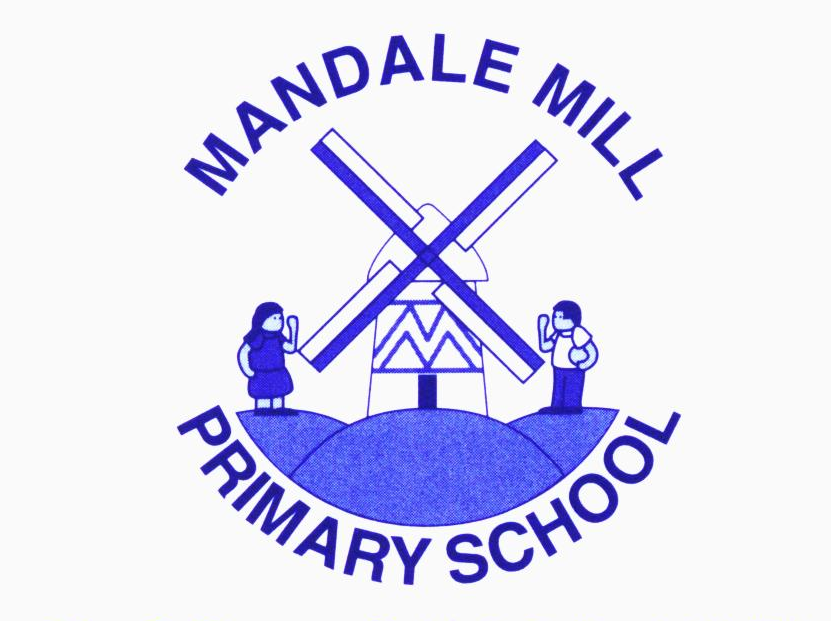 